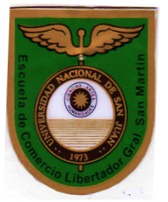 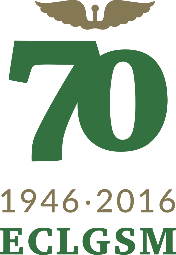 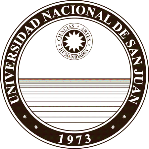 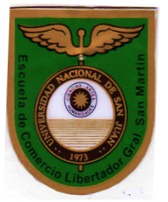 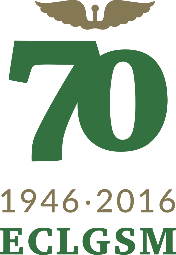 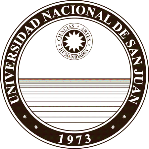 FORMULARIO DE INSCRIPCIÓN“CARRERA ATLETICA PARTICIPATIVA 70 AÑOS ESCUELA DE COMERCIO LIB.GRAL.SAN MARTÍN”02 de julio de 2016PROMOCIÓN:DNI:DNI:DNI:DNI:DNI:NOMBRES:APELLIDOS:APELLIDOS:APELLIDOS:APELLIDOS:APELLIDOS:E-MAIL:E-MAIL:EDAD:EDAD:EDAD:EDAD:Grupo Sanguíneo R.H: SEXO: (Marcar con una X el dato correcto)SEXO: (Marcar con una X el dato correcto)MMFDOMICILIO:DOMICILIO:DOMICILIO:DOMICILIO:DOMICILIO:DOMICILIO:TELEFONOS:FECHA NACIMIENTO:díadíames año1y 1/2KM: ( Marcar con una X el/los dato/s correcto/s )VOY A CORRERVOY A CORRERVOY A CORRERVOY A CORRERVOY A CORRER1y 1/2KM: ( Marcar con una X el/los dato/s correcto/s )VOY A CAMINARVOY A CAMINARVOY A CAMINARVOY A CAMINARVOY A CAMINARAlrededor de la PLAZAVOY A CAMINARVOY A CAMINARVOY A CAMINARVOY A CAMINARVOY A CAMINAREN CASO DE EMERGENCIA AVISAR A:TELEFONO:TELEFONO:TELEFONO:TELEFONO:TELEFONO: